Федеральное государственное бюджетное образовательное учреждениевысшего образования«Красноярский государственный медицинский университет имени профессора В.Ф. Войно-Ясенецкого»Министерства здравоохранения Российской Федерации(ФГБОУ ВО КрасГМУ им. проф. В.Ф. Войно-Ясенецкого Минздрава России)Кафедра: Мобилизационной подготовки здравоохранения, медицины катастроф, скорой помощи с курсом ПО.Зав. кафедрой: д.м.н., доцент Штегман Олег Анатольевич Реферат на тему: «Желудочно-кишечные кровотечения»Выполнил: ординатор 109 группы Абдулов М. Н. 2023 г.СодержаниеВведениеПонятие об острых и хронических желудочно-кишечных кровотечениях, и их распространенииКлассификацияКлиническая картинаДиагностикаЛечение Заключение.Литература. ВведениеЕще выдающийся хирург своего времени С.С.Юдин в своей книге “Этюды желудочной хирургии” (1955) отмечал, что кровотечение из желудочно-кишечного тракта (ЖКТ) очень ответственный экзамен даже для опытного врача, как в распознавании заболевания, так и в тактике ведения больного. Прошло более полувека|, но кровотечения из пищеварительного тракта остаются наиболее частыми и тяжелыми осложнениями разных заболеваний органов пищеварения. Они также могут возникать при патологии других органов и систем, что значительно осложняет их диагностику. Трагичность кровотечения по| выражению М.Н. Бурденко в том, что “с изливающейся кровью уходит жизнь”. Учитывая, что значительное большинство больных с началом кровотечения чаще обращаются к врачу первичного звена системы здравоохранения|, то есть врачу-интернисту, то проблема своевременного распознавания и принятия безотлагательных мероприятий по предоставлению помощи больному зависит, в первую очередь, от знаний и умения врача, к которому впервые обратился больной. Эта проблема также имеет чрезвычайно актуальное значение для нашего времени, для которого характерен рост случаев кровотечений в результате осложнений язвенной болезни, цирроза печени, язвенного колита, онкологических поражений ЖКТ и других заболеваний. От своевременного распознавания желудочно-кишечного кровотечения (ЖКК), оценки его и принятия безотлагательных и правильных мероприятий зависит не только последующий объем достаточно дорогого лечения, но и сохранение самой жизни больного. К тому же после лечения в стационаре хирургического профиля, которое обычно ограничивается остановкой кровотечения и улучшением состояния больного он возвращается к терапевту, который должен полноценно провести лечение постгеморрагической анемии и того заболевания, которое стало причиной кровотечения.Понятие об острых и хронических желудочно-кишечных кровотечениях, и их распространенииСиндром желудочно-кишечных кровотечений разной тяжести возникает как осложнение различный заболеваний, которых насчитывают более двухсот. Для него характерно наличие крови в пищеварительном тракте, которая поступает из поврежденных сосудов, обеспечивающих приток и отток крови из органов пищеварения. Он проявляется нахождением в большем или меньшем количестве крови и продуктов ее распада в кале, а у части больных возникновением кровавой рвоты.Существует 3 группы причин появления крови в ЖКТ: 1) нарушение целостности сосудов в стенке пищеварительного канала; 2) проникновение крови через стенку сосудов (per diapedesum) в результате повышенной проницаемости капилляров; 3) нарушение свертывающей способности крови. Основными причинами ЖКК (до 98%) является нарушение целостности сосудов. Все кровотечения разделяют на острых и хронических.Острые профузные кровотечения проявляются клинически быстро и через несколько часов могут вызывать тяжелое состояние, которое проявляется признаками геморрагического шока. Малые острые кровотечения постепенно дают картину прогрессирующей железодефицитной анемии. Хронические кровотечения проявляются анемией, которая имеет рецидивирующий характер, и растягивается на значительное время и часто отличается сменой периодов отсутствия признаков геморрагии и её рецидивов.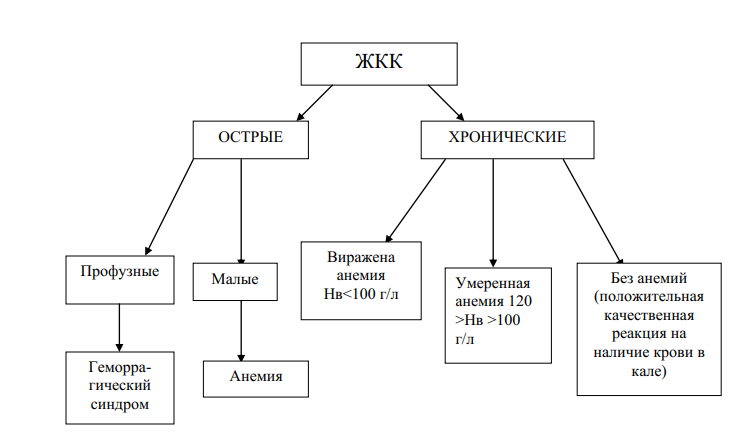 Классификация1. По локализации:из верхних отделов ЖКТ — до связки Трейтца (пищевод, желудок, 12-перстная кишка);из нижних отделов ЖКТ — ниже связки Трейтца (тощая и подвздошная кишка, толстая и прямая кишка). 2. По течению различают кровотечения: острые; хронические. При остром кровотечении истечение крови возникает в короткий промежуток времени, а при хроническом - происходит постепенно, малыми порциями, иногда в течение многих суток наблюдают незначительное, периодическое выделение крови. Хроническое кровотечение может быть при язве желудка и двенадцатиперстной кишки, злокачественных опухолях, геморрое и др.3. По этиологии: Язвенной природы:язвенной болезни желудка; язвенной болезни двенадцатиперстной кишки; Особенности источника язвенного кровотечения: Язва желудка:кардиальные; медиогастральная (тело желудка); антрального отдела;препилорическая или пилорического канала; малой, большой кривизны; передней, задней стенки; сочетанная с дуоденальной язвой; Язва 12 перстной кишки:язвы 12-перстной кишки (луковицы, постбульбарная, нисходящего отдела; передней, задней, верхней, нижней стенки). сочетание с другими осложнениями язвенной болезни (перфорация, стеноз, пенетрация); рецидивная язва после операции на желудке Неязвенной природы:  синдром Меллори- Вейса; варикозное расширение вен пищевода и желудка; 
острые эрозивные поражения желудка и 12 перстной кишки (вторичные изъязвления лекарственного или стрессового происхождения); эрозивный геморрагический гастрит, эзофагит; доброкачественные и злокачественные опухоли с распадом; болезни сосудов (острая эрозия Дьелафуа, болезнь Рандю — Вебера — Ослера); болезни крови (Шенлейн — Геноха, гемофилия и т. д.); дивертикулы пищевода и 12-перстной кишки. По характеру кровотечения: продолжающееся (струйное (профузное), ламинарное, капиллярное). Остановившееся (состоявшееся): с высоким риском рецидива;с низким риском рецидива.Степени тяжести кровопотери: По степени тяжести кровопотери:лёгкая степень - потеря до 10% ОЦК (до 500 мл); средняя степень - потеря 10-20% ОЦК (500-1000 мл); тяжёлая степень - потеря 21-30% ОЦК (1000-1500 мл); массивная кровопотеря - потеря более 30% ОЦК (более 1500 мл).I степень — лёгкая кровопотеря: общее состояние удовлетворительное, умеренная тахикардия до 100 в минуту, АД в норме, ЦВД 5-15 см вод. ст., диурез не снижен, гемоглобин не ниже 100 г/л, дефицит ОЦК до 20% к должному. Метаболического ацидоза нет.II степень — средняя кровопотеря: общее состояние средней степени тяжести, пульс до 120 в минуту, АД не ниже 80 мм рт.ст., ЦВД ниже 5 см вод.ст., умеренная олигурия, гемоглобин от 100 до 80 г/л, дефицит ОЦК от 20 до 29%. Отмечают компенсированный метаболический ацидоз;III степень — тяжёлая кровопотеря: состояние тяжёлое, пульс больше 120 в минуту, АД ниже 80 мм рт.ст., ЦВД — 0, олигурия, гемоглобин меньше 80 г/л, дефицит ОЦК 30% и более. Регистрируют метаболический и дыхательный ацидоз.Оценка локального гемостаза при гастродуоденальном язвенном кровотечении проводится по классификации J.A. Forrest:Ia – продолжающееся артериальное кровотечениеlb – продолжающееся венозное или капиллярное кровотечениеIIa – кровотечение остановилось, четко видимый тромбированный сосуд в крае или дне язвыlIb – кровотечение остановилось, имеется плотно фиксированный сгусток в дне язвыIIc - кровотечение остановилось, гематин в дне язвыIII - отсутствуют признаки состоявшегося кровотечения, наложения фибрина в дне язвы.Клиническая картинаВыделяют скрытый период, когда отсутствуют очевидные признакижелудочно-кишечного кровотечения (общие симптомы) и период явныхпризнаков (рвота, мелена).При внутренних кровотечениях кровь может изливаться наружунеизменённой (ишемический колит, распад опухолей толстой и прямой кишок,острый геморрой), а также в виде рвоты, кровянистой слизи, мелены.Рвота:- алой кровью - синдром Мэллори—Вейса, рак пищевода или кардии желудка;- тёмной кровью (кровотечения из варикозно расширенных вен пищевода и желудка при портальной гипертензии);- по типу «кофейной гущи» (кровотечения из хронической или острой язвы желудка и двенадцатиперстной кишки).Кровянистая слизь - дизентерия, неспецифический язвенный колит, трещина прямой кишки.Мелена (чёрный стул за счёт превращения гемоглобина в гемосидерин) при кровотечении из верхних отделов ЖКТ.Возможные осложнения:Наиболее тяжёлое осложнение — геморрагический шок.Кровотечение может привести к уменьшению или исчезновению признаков основного заболевания, приведшего к этому осложнению, и спровоцировать его обострение.У больных с патологией печени кровотечение может вызвать развитие печёночной недостаточности и энцефалопатии; при сочетании болезни, при-ведшей к кровотечению, с ИБС может развиться приступ стенокардии илиинфаркт миокарда, обострение гипертонической болезни, сахарного диабета,почечная недостаточность и т.п.ДиагностикаОснованием для диагноза желудочно-кишечного кровотечения являются:- бледность кожных покровов, холодный липкий пот, головокружение,слабость (коллаптоидное состояние);- частый и мягкий пульс, снижение АД.- рвота малоизмененной кровью и/или содержимым по типу «кофейнойгущи»;- мелена и/или черный кал – самостоятельные или при пальцевомисследовании прямой кишки.Осмотр и физикальное обследование:- Оценка общего состояния и жизненно важных функций: сознания, дыхания,кровообращения.- Визуальная оценка: бледность кожных покровов и слизистых, признакипоражения печени (телеангиоэктазии, расширение подкожных вен брюшнойстенки, желтуха, асцит), сыпь (проявления системных болезней), кахексия(онкозаболевания).- Исследование пульса, измерение ЧСС, измерение АД (тахикардия, гипотония).- Живот, как правило, мягкий, равномерно участвует в акте дыхания,малоболезненный или безболезненный.- Ректальное пальцевое исследование: обнаружение мелены, геморроя;определение нависания передней стенки прямой кишки или выбухания заднего вода влагалища (внутрибрюшное кровотечение).- Наличие ассоциированных (явных) симптомов:Мелена появляется при поступлении в просвет желудка не менее 200мл крови. Продолжительность мелены не всегда свидетельствует о продолжающемся кровотечении, а соответствует продвижению крови по кишечнику (мелена может появиться уже через 4—6 мин после начала кровотечения).Примесь крови в кале.Рвота (алой кровью, тёмной кровью, «кофейной гущей»).ЛечениеНа догоспитальном этапе:Основная задача СМП при желудочно-кишечном кровотечении — экстренная госпитализация больного в стационар. Следует вести мониторинг или контроль АД и ЧСС, поддерживать витальные функции (в соответствии с общереанимационными принципами).При наличии признаков геморрагического шока (озноб, холодный пот,снижение наполнения вен, нарастающая тахикардия (ЧСС >100 ударов в мин) и гипотония (АД <100 мм рт.ст.) начать переливание жидкости в/в капельно: раствор натрия хлорида 0,9% — 400 мл, гидроксиэтилкрахмала - 400 мл.Неэффективность терапии указанными показанием к назначению глюкокортикоидных гормонов в дозах 5-15 мг/кг гидрокортизона.Критериями адекватности восстановления ОЦК при массивной кровопотере служат: уровень САД – 80-100 мм рт.ст., величина ЦВД – не более 12 см вод. ст., скорость диуреза – не менее 40 мл/час, содержание гемоглобина не менее 90 г/л, насыщение гемоглобина капиллярной крови кислородом не менее 95% (FiO2<0,3).Если у больного нет признаков геморрагического шока, то не стоит торопиться с инфузионной терапией.Протокол обследования больных с ЖКК в стационаре:Всем больным этой группы в стационаре выполняется: измерение АД и ЧСС; устанавливается желудочный зонд; пальцевое исследование прямой кишки; общий анализ крови; ЭКГ, УЗИ органов брюшной полости (при отсутствии нарушенийгемодинамики). Обязательные исследования: ФГДС (А, 1++), консультация терапевта,группа крови, резус-фактор, RW. Дополнительные исследования (по показаниям): Rg-графия груди,биохимический анализ крови: сахар, мочевина, креатинин, билирубин, АСТ, АЛТ, калий и натрий; тромбоциты, активированное частичное тромбопластиновое время (АЧТВ), МНО, фибринолитическая активность плазмы.Критерии отнесения к группе «тяжелое ЖКК»:- возраст старше 60 лет;- неоднократные рвота малоизмененной кровью («кофейной гущей») и/илимелена;- коллапс, потеря сознания;- тахикардия – частота сердечных сокращений ≥ 100 в мин;- гипотензия – систолическое АД ≤ 100 мм рт. ст.;- концентрация гемоглобина менее 100 г/л;- поступление малоизмененной крови («кофейной гущи») по желудочному зонду;- наличие сопутствующих заболеваний в ст. суб- и декомпенсации, требующих неотложных лечебных мероприятий или непосредственно угрожающих жизни больного.Консервативная терапия:Строгий постельный режим.Голод.Холод на живот.Желудочный лаваж:Диагностический — при поступлении перед ФЭГДС промывание желудка с препаратами кальция, аминокапроновой к-той и адреналином через толстый зонд до чистых промывных вод.Профилактический — больным с угрозой рецидива вводят тонкий назогастральный зонд на весь период предоперационной подготовки.Контрольный — зондирование желудка в течение первых 2 сут. у больных, подлежащих консервативному лечению.Рациональная инфузионно-трансфузионная терапия, переливание препаратов крови при средней и тяжелой кровопотере до стабилизации Hb на уровне 100 г/л в условиях нормоволемии.Гемостатическое лечение. В/в капельное введение препаратов кальция, аминокапрон. к-ты, викасола и дицинона в течение первых 2—3-х суток; в/м введение викасола, дицинона, применение сандостатина в/в капельно (25-50 мкг/ч) в течение 2-5 дней для остановки и профилактики рецидивов кровотечения.Современное противоязвенное лечение. Пациентам с угрозой рецидива кровотечения в рамках предоперационной подготовки показано использование только парентерального пути введения лекарств (пероральный прием любых медикаментов, жидкости и пищи им ПРОТИВОПОКАЗАН).Хирургическая тактика требуется тогда, когда консервативные методы лечения оказались малоэффективными или вовсе не улучшили состояние больного. Заключается она в остановке кровотечения путём выполнения различных операций:в случае язвенной болезни проводится прошивание кровоточащей язвы или резекция — удаление части желудка или двенадцатиперстной кишки;при кровотечении на фоне неспецифического язвенного колита выполняется резекция всей толстой кишки ил её части;если органы желудочно-кишечного тракта поражены опухолью, то проводятся радикальные операции, направленные на тщательное удаление опухоли, или паллиативные вмешательства для улучшения состояния больного;если причиной кровотечения являются обострения геморроя или анальная трещина, то выполняется геморроидэктомия — иссечение геморроидальных узлов.Как правило, все эти вмешательства (за исключением геморроидэктомии) приходится выполнять в условиях геморрагического шока, что увеличивает послеоперационные риски для жизни больных.ЗаключениеЖелудочно-кишечные кровотечения остаются сложной врачебной проблемой как в области диагностики, так и лечения. Особенно это относится к острым формам кровотечения, при которых необходимо экстренно установить диагноз и энергично провести лечебные мероприятия чаще в условиях реанимационного отделения. Синдром ЖКК более чем у 55-70% больных является осложнением язвенной болезни, но у остальной его причины могут быть более 200 различных заболеваний, что обуславливает необходимость проведения экстренной дифференциальной диагностики при одновременном оказании необходимой лечебной помощи, выполняемой в полном объеме. Качество, скорость и надежность диагностики значительно улучшилось в последние десятилетия благодаря развитию новых диагностических методов, особенно эндоскопии ЖКТ. Даже такие его участки, раннее недоступные для эндоскопического исследования, как тонкая кишка в настоящее время, возможно визуально исследовать благодаря внедрению капсульной и двухбаллонной зондовой эндоскопии. Использование современных эндоскопических методов, ангиографии и др. позволили снизить количество случаев ЖКК неясной этиологии с 10% до минимума, составляющего менее 1%. Деление ЖКК на острые массивные и малые, а также хронические позволяет врачу избрать необходимую тактику их лечения. Особенно опасны профузные кровотечения, сопровождающиеся геморрагическим шоком, нарастание которого несет угрозу жизни пациента. По выражению Н.Н. Бурденко трагичность ситуации в том, что «с изливающейся кровью уходит жизнь». Врач должен четко и в короткий срок произвести остановку кровотечения, восстановить гемодинамику и транспорт кислорода в ткани.Учитывая, что в 87% случаев острых кровотечений гемостаз обеспечивается рутинными методами, т.е. покоем больного и применением терапевтических гемостатических средств (аминокапроновая кислота, сандостатин, ингибиторы протонной помпы, свежезамороженная плазма и др.) у этой группы больных ограничиваются указанными мероприятиями при активном наблюдении за пациентом в условиях хирургического стационара с обязательным регулярным эндоскопическим контролем за очагом кровотечения. Однако, у значительной части пациентов профузное кровотечение может продолжаться с нарастанием симптомов геморрагического шока. Раннее применявшееся хирургическое лечение на высоте кровотечения в основном в виде резекции желудка давало высокую летальность, которая превышала 20%. В дальнейшем снизить ее до 2-4% позволил переход на органосохраняющие операции. Развитие эндоскопической техники и малоинвазивных хирургических вмешательств (клипирование или лигирование сосудов, диатермокоагуляция, склеротерапия, эмболизация артерий) позволили летальность от ЖКК снизить до 0,2%. Хирургические полостные вмешательства проводятся все реже, но в отдельных случаях становятся необходимостью, когда не представляется возможность другого выбора. Результаты лечения этой группы больных значительно улучшились благодаря разработке и внедрению системы лечения гемодинамических нарушений с широким использованием препаратов гидроксиэтилкрахмала, многоатомных спиртов, свежезамороженной плазмы, кристалоидных растворов и др. по четко разработанным схемам, а также улучшения кислородной емкости крови за счет перфторана. Разработана более эффективная тактика лечения и профилактики такого грозного осложнения как синдром диссиминированного внутрисосудистого свертывания крови с применением массивного переливания свежезамороженной плазмы, тромбоцитарной массы, ингибиторов протеаз.Успешно проведенный гемостаз, восстановление гемодинамических показателей и транспорта кислорода в ткани является основанием для передачи пациента врачу терапевтического профиля, который должен провести полноценное лечение анемии и заболевания, послужившего причиной ЖКК. Лечение железодефицитной анемии проводится в основном препаратами железа не только до восстановления нормального уровня гемоглобина крови (мужчины – 130 г/л, женщины – 125г/л), но необходимо добиться достаточного насыщения организма железом, что подтверждается исчезновением сидеропенического синдрома и лабораторно: нормализация уровня железа и ферритина в сыворотке крови., а также повышение выделения железа с мочой до 0,8 мкг/л (дисфераловый тест). После тяжелых кровопотерь, когда уровень гемоглобина в крови падает ниже 80 г/л в последнее время применяется внутривенное введение железа в сочетании с эритропоэтином, что позволяет достичь ежедневного прироста гемоглобина в крови до 2 г/л. Параллельно с лечением анемии проводится лечение основного заболевания, являющегося причиной ЖКК. Язвенную болезнь и др. кислотозависимые заболевания желудка и пищевода лечат ингибиторами водородной помпы в сочетании с эрадикацией хеликобактерной инфекции, использованием средств, улучшающих защитные механизмы слизистой оболочки. При раке желудка проводятся гемостатические мероприятия с использованием терапевтических средств в комбинации с эндоскопическими методами, лучше – аргоноплазменной коагуляцией. Затем после 3 – 6 дневной подготовки выполняется радикальная операция желательно с использованием новых операций, улучшающим функциональные результаты вмешательства. Доброкачественные образования желудка и пищевода (полипы, лейомиома, невринома и др.) удаляют эндоскопической электрорезекцией с обязательным гистологическим исследованием.Таким образом, лечение желудочно-кишечных кровотечений должно быть комплексным, предусматривающим экстренные мероприятия как в диагностике, так и остановке кровотечения, нормализации гемодинамических показателей и обеспечении доставки кислорода в ткани. Затем проводятся терапевтические мероприятия по лечению железодефицитной анемии и заболевания осложнившегося ЖКК. Только преемственность в лечении между хирургами и врачами терапевтического профиля может обеспечить полноценные результаты лечения больного и профилактику рецидива кровотечения в будущем.Литература:Абдурахманов Д. Тактика врача при кровотечении из варикознорасширенных вен пищевода.Степанов Ю. М., Залевский В. И., Косинский А. В. Желудочно-кишечные кровотечения.Горбашко А. И. Острые желудочно-кишечные кровотечения.Клинические рекомендации (протокол) по оказанию скорой медицинской помощи при желудочно-кишечном кровотечении.Кондратенко П.Г., Стеценко А.А. Общие принципы инфузионнотрансфузионной терапии желудочно-кишечных кровотечений.